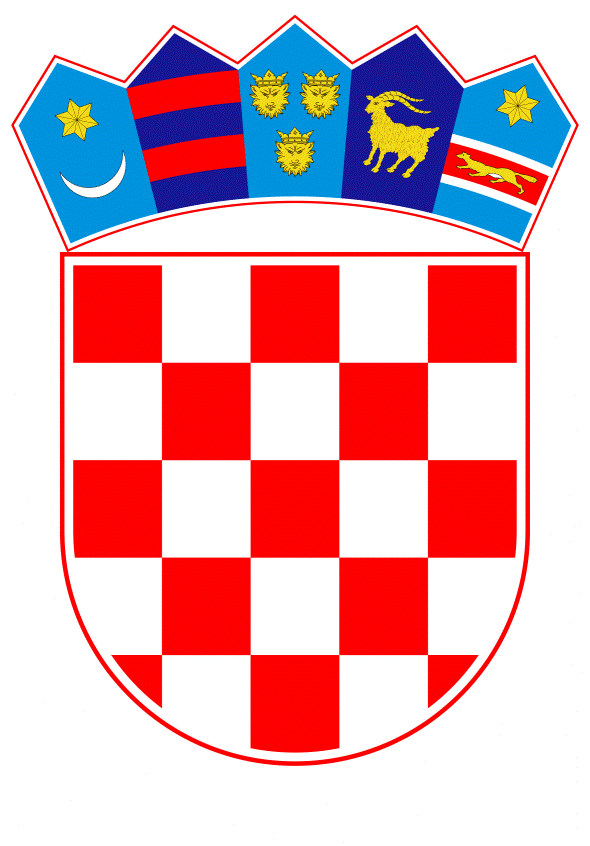 VLADA REPUBLIKE HRVATSKEZagreb, 20. ožujka 2023.______________________________________________________________________________________________________________________________________________________________________________________________________________________________Prijedlog		Na temelju članka 1. stavka 2. i članka 31. stavka 2. Zakona o Vladi Republike Hrvatske („Narodne novine“, br. 150/11., 119/14., 93/16., 116/18. i 80/22.), Vlada Republike Hrvatske je na sjednici održanoj ____________ 2024. donijelaO D L U K Uo donošenju Nacionalnog programa za zaštitu i promicanje dojenja za razdoblje od 2024. do 2027. godineI.Donosi se Nacionalni program za zaštitu i promicanje dojenja za razdoblje od 2024. do 2027. godine, u tekstu koji je dostavilo Ministarstvo zdravstva aktom, 
KLASA: 501-02/21-01/01, URBROJ: 534-07-1-1/7-24-59, od 6. ožujka 2024.II.Sredstva za provedbu Nacionalnog programa iz točke I. ove Odluke osigurana su u Državnom proračunu Republike Hrvatske za 2024. godinu i projekcijama za 2025. i 2026. godinu, na pozicijama tijela nadležnih za provođenje Nacionalnog programa iz točke I. ove Odluke.Sredstva za provedbu Nacionalnog programa iz točke I. ove Odluke za 2027. godinu planirat će u okviru svojih Financijskih planova i dodijeljenih limita ukupnih rashoda po razdjelima tijela nadležna za provođenje Nacionalnog programa iz točke I. ove Odluke.III.Zadužuje se Ministarstvo zdravstva da o ovoj Odluci izvijesti nadležna tijela, nositelje provedbe mjera iz Nacionalnog programa iz točke I. ove Odluke. IV.Zadužuje se Ministarstvo zdravstva da Nacionalni program iz točke I. ove Odluke objavi na svojim mrežnim stranicama.V.Ova Odluka stupa na snagu danom donošenja, a objavit će se u „Narodnim novinama“.KLASA:URBROJ: Zagreb,	PREDSJEDNIK	mr. sc. Andrej PlenkovićO B R A Z L O Ž E N J EZaštita, promicanje i potpora dojenju je javnozdravstveni prioritet Republike Hrvatske, što se ogleda u dokumentima koje su Hrvatski sabor i Vlada Republike Hrvatske prihvaćali u proteklih petnaestak godina, a odnosili su se na potporu dojenju poput - Nacionalne strategije razvoja zdravstva 2012. - 2020. godine, Nacionalne populacijske politike, Nacionalne strategije za prava djece u Republici Hrvatskoj za razdoblje od 2014. do 2020. godine, Programa za zaštitu i promicanje dojenja od 2015. do 2016. godine te Nacionalnog program za zaštitu i promicanje dojenja za razdoblje od 2018. do 2020. godine. Provođenje programa iz navedenih dokumenata dovelo je do toga da su od 2007. do 2016. sva javna hrvatska rodilišta ispunila kriterije UNICEF-a i Svjetske zdravstvene organizacije za dobivanje naziva „Rodilište - prijatelj djece“, što je značajno postignuće ne samo na domaćem, već i na međunarodnom planu. Aktivnosti Republike Hrvatske usmjerene prema usvajanju pravilnih životnih i prehrambenih navika, što uključuje i dojenje, obuhvaćene su Nacionalnim planom razvoja zdravstva za razdoblje 2021. - 2027. godine, kao i Akcijskim planom za provedbu Nacionalnog plana razvoja zdravstva za razdoblje 2021. - 2025. godine.Nacionalni program za zaštitu i promicanje dojenja za razdoblje od 2024. do 2027. godine je dokument kojim se utvrđuju strateški pravci, ciljevi, podciljevi, mjere i aktivnosti na zaštiti i promicanju dojenja u Republici Hrvatskoj, usmjerene na ostvarivanje svih dobrobiti koje dojenje ima sa stajališta zdravlja, gospodarstva, ekologije i mnogih drugih aspekata. Navedeni Nacionalni program sastoji se od devet ciljeva, 21 podcilja, 32 mjere i 69 aktivnosti, a u provedbi, kao nositelji mjera, sudjeluju Ministarstvo zdravstva, Hrvatski zavod za zdravstveno osiguranje, Hrvatska udruga IBCLC savjetnica za dojenje, Hrvatska udruga grupa za potporu dojenju, Klinički bolnički centar Zagreb, Medicinski fakultet Sveučilišta u Splitu, Agencija za strukovno obrazovanje i obrazovanje odraslih, Središnji državni ured za demografiju i mlade te Hrvatski zavod za javno zdravstvo.  Cilj ovoga Nacionalnog programa je ostvarivanje ideje prema dojenju usmjerenom društvu provođenjem mjera za ostvarivanje ciljeva kako bi se ostvarili podciljevi predviđeni ovim Programom. Provođenjem Programa želi se provesti program „Rodilište - prijatelj majki i djece“ kojim bi četiri javna rodilišta u Republici Hrvatskoj dobila naziv „Rodilište - prijatelj majki i djece“, a također se želi povećati broj jedinica intenzivne neonatalne njege/jedinica intenzivnog neonatalnog liječenja u Republici Hrvatskoj u kojima se provode mjere iz revidiranog programa „Rodilište - prijatelj djece za odjele neonatologije“ („neo - RPD“) sukladno reviziji iz 2018.Sredstva za provedbu Nacionalnog programa za zaštitu i promicanje dojenja za razdoblje od 2024. do 2027. godine osigurana su u Državnom proračunu Republike Hrvatske za 2024. godinu i projekcijama za 2025. i 2026. godinu na pozicijama nadležnih tijela, i to za 2024. godinu 34.495,00 eura, za 2025. godinu 35.431,00 eura, te za 2026. godinu 36.292,00 eura, što ukupno iznosi 106.218,00 eura. Sredstva za 2027. godinu planirat će u okviru svojih Financijskih planova i dodijeljenih limita ukupnih rashoda po razdjelima tijela nadležna za provođenje navedenog Nacionalnog programa.Predlagatelj:Ministarstvo zdravstvaPredmet:Prijedlog odluke o donošenju Nacionalnog programa za zaštitu i promicanje dojenja za razdoblje od 2024. do 2027. godine